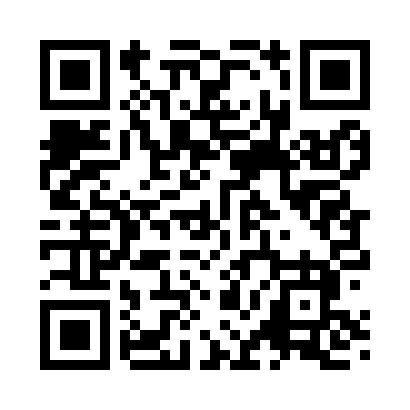 Prayer times for Basile, Louisiana, USAMon 1 Jul 2024 - Wed 31 Jul 2024High Latitude Method: Angle Based RulePrayer Calculation Method: Islamic Society of North AmericaAsar Calculation Method: ShafiPrayer times provided by https://www.salahtimes.comDateDayFajrSunriseDhuhrAsrMaghribIsha1Mon4:536:121:144:518:179:352Tue4:546:121:154:518:179:353Wed4:546:131:154:528:179:354Thu4:556:131:154:528:179:355Fri4:566:141:154:528:169:356Sat4:566:141:154:528:169:347Sun4:576:151:154:528:169:348Mon4:576:151:164:538:169:349Tue4:586:161:164:538:169:3310Wed4:596:161:164:538:159:3311Thu4:596:171:164:538:159:3212Fri5:006:171:164:538:159:3213Sat5:016:181:164:548:159:3214Sun5:016:181:164:548:149:3115Mon5:026:191:164:548:149:3116Tue5:036:191:174:548:139:3017Wed5:046:201:174:548:139:2918Thu5:046:211:174:548:139:2919Fri5:056:211:174:548:129:2820Sat5:066:221:174:548:129:2721Sun5:076:221:174:548:119:2722Mon5:076:231:174:548:119:2623Tue5:086:231:174:558:109:2524Wed5:096:241:174:558:109:2425Thu5:106:251:174:558:099:2426Fri5:116:251:174:558:089:2327Sat5:116:261:174:558:089:2228Sun5:126:271:174:558:079:2129Mon5:136:271:174:558:069:2030Tue5:146:281:174:558:069:1931Wed5:156:281:174:548:059:18